Компенсация расходов на оплату жилых помещений и коммунальных услуг в размере 50 процентовУчастникам Великой Отечественной войны предоставляется компенсация расходов на оплату жилых помещений и коммунальных услуг в размере 50 процентов:платы за наем и (или) платы за содержание жилого помещения, включающей в себя плату за услуги, работы по управлению многоквартирным домом, за содержание и текущий ремонт общего имущества в многоквартирном доме, исходя из занимаемой соответственно нанимателями либо собственниками общей площади жилых помещений (в коммунальных квартирах - занимаемой жилой площади), в том числе членам семей участников Великой Отечественной войны, совместно с ними проживающим;взноса на капитальный ремонт общего имущества в многоквартирном доме, но не более 50 процентов указанного взноса, рассчитанного исходя из минимального размера взноса на капитальный ремонт на один квадратный метр общей площади жилого помещения в месяц, установленного нормативным правовым актом субъекта Российской Федерации, и занимаемой общей площади жилых помещений (в коммунальных квартирах - занимаемой жилой площади), в том числе членам семей участников Великой Отечественной войны, совместно с ними проживающим;платы за холодную воду, горячую воду, электрическую энергию, тепловую энергию, потребляемые при содержании общего имущества в многоквартирном доме, а также за отведение сточных вод в целях содержания общего имущества в многоквартирном доме;платы за коммунальные услуги, рассчитанной исходя из объема потребляемых коммунальных услуг, определенного по показаниям приборов учета, но не более нормативов потребления, утверждаемых в установленном законодательством Российской Федерации порядке. При отсутствии указанных приборов учета плата за коммунальные услуги рассчитывается исходя из нормативов потребления коммунальных услуг, утверждаемых в установленном законодательством Российской Федерации порядке;оплаты стоимости топлива, приобретаемого в пределах норм, установленных для продажи населению, и транспортных услуг для доставки этого топлива - при проживании в домах, не имеющих центрального отопления. Обеспечение топливом участников Великой Отечественной войны производится в первоочередном порядке.Получить услугу в электронном виде!Меры социальной поддержки по оплате жилых помещений и коммунальных услуг предоставляются лицам, проживающим в жилых помещениях независимо от вида жилищного фонда, и не распространяются на установленные Правительством Российской Федерации случаи применения повышающих коэффициентов к нормативам потребления коммунальных услуг.Документы, необходимые для предоставления гос. услуги:Заявление о назначении компенсации расходов на оплату жилого помещения и коммунальных услуг.Документ, удостоверяющий личность.Документ, подтверждающий право гражданина на компенсацию расходов.Документ, подтверждающий наличие лицевого счета в кредитной организации, при выборе заявителем способа получения компенсации расходов с банковского счета.Документ, подтверждающий полномочия представителя заявителя (в случае если от имени заявителя выступает его представитель).Документы, получаемые на основании межведомственных запросов (могут быть представлены заявителем по собственной инициативе):Справка органа социальной защиты по месту жительства заявителя о неполучении им компенсации расходов по месту жительства (в случае если заявитель желает получать компенсационную выплату по месту пребывания).Справка о неполучении компенсации расходов по прежнему месту жительства (пребывания) заявителя (в случае изменения заявителем места жительства (пребывания).Пенсионное удостоверение, выданное «Отделением Пенсионного фонда Российской Федерации по Челябинской области».Компенсация расходов на оплату жилого помещения и коммунальных услуг предоставляется при отсутствии задолженности по оплате жилого помещения и коммунальных услуг или при заключении и (или) выполнении соглашений по ее погашению.
       Необходимо в течение месяца сообщать о любых обстоятельствах, влекущих прекращение, изменение размера компенсации расходов (изменение места жительства, изменение состава семьи, утрата права на получение компенсации расходов, оформление права собственности на жилое помещение и другое).
Прием документов ведется в центрах предоставления государственных и муниципальных услуг «Мои документы» по адресам:Также прием документов осуществляется специалистами управления социальной защиты населения по адресу: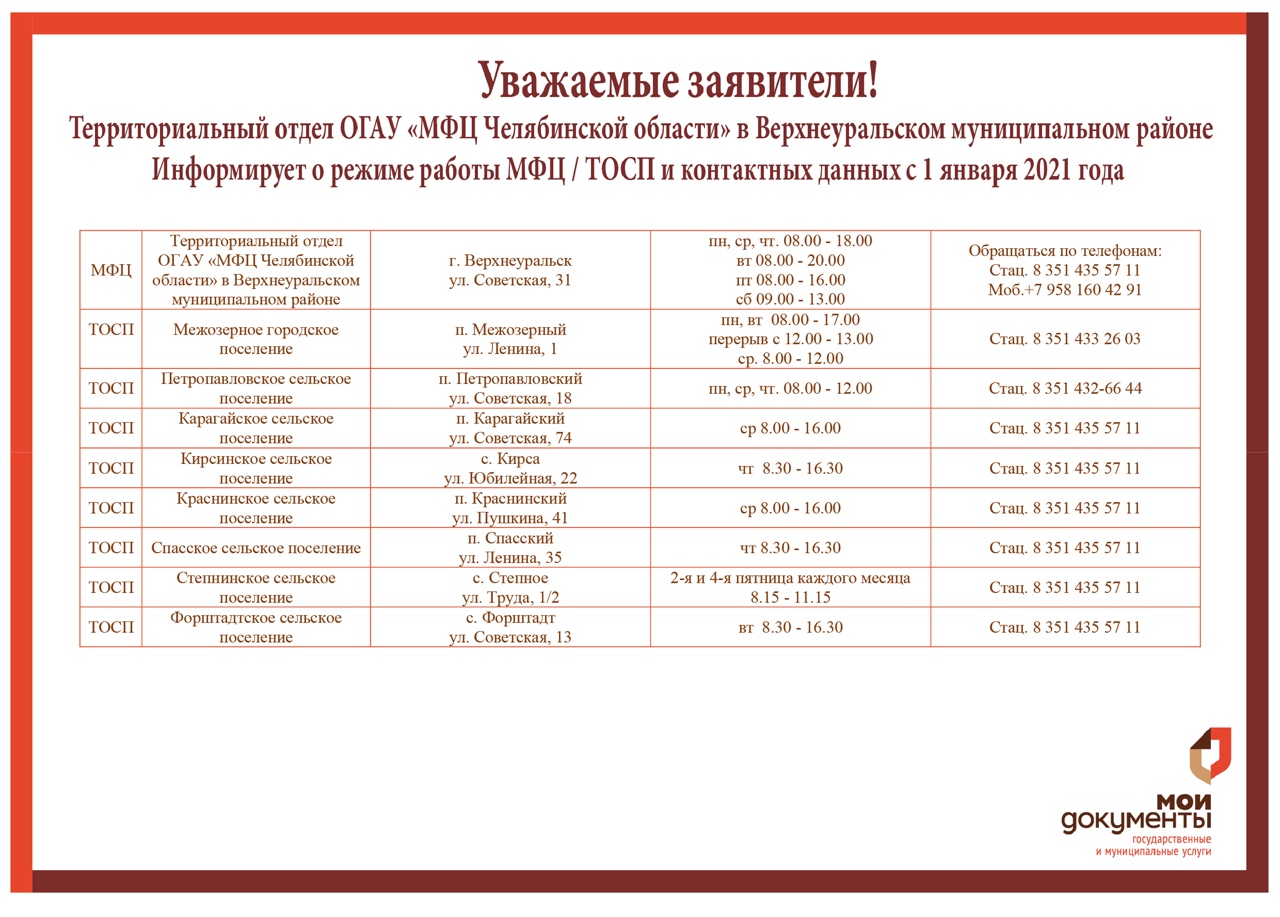  Советская ул., д.17, Верхнеуральск г. кабинет № 12Часы приема: вторник, четверг, пятница с 8.00 до 17.00, перерыв на обед с 12.00 до 13.00.К сведению получателей мер социальной поддержки:Для получения компенсационных  выплат за приобретенное твердое топливо и транспортные услуги  необходимо предоставить  в управление социальной защиты квитанцию подтверждающую расходы (в квитанции должен быть указан приобретший топливо получатель мер социальной поддержки, его адрес, полные реквизиты продавца, квитанция должна соответствовать установленной форме).Для получения компенсационной выплаты за бытовой газ в баллонах необходимо предоставить квитанцию (в квитанции должен быть указан приобретший топливо получатель мер социальной поддержки, его адрес, полные реквизиты продавца, квитанция должна соответствовать установленной форме).